 Тумба "TV-5" (Д1050хВ414хГ403 мм) 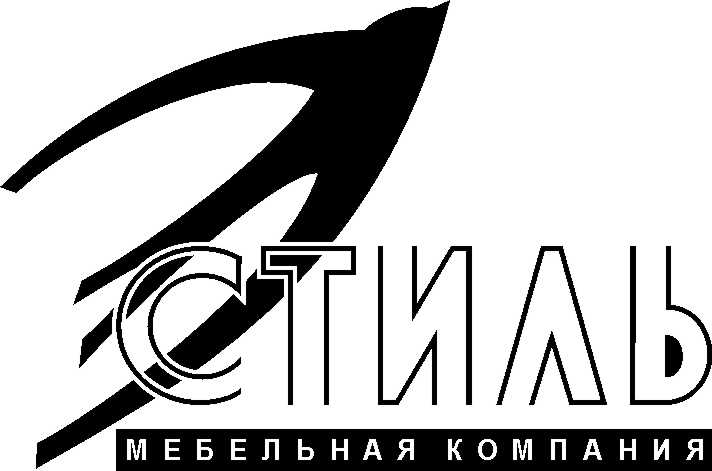 Эргономика:- Современный  стиль, экологичные материалы, надежная и удобная в использовании фурнитура.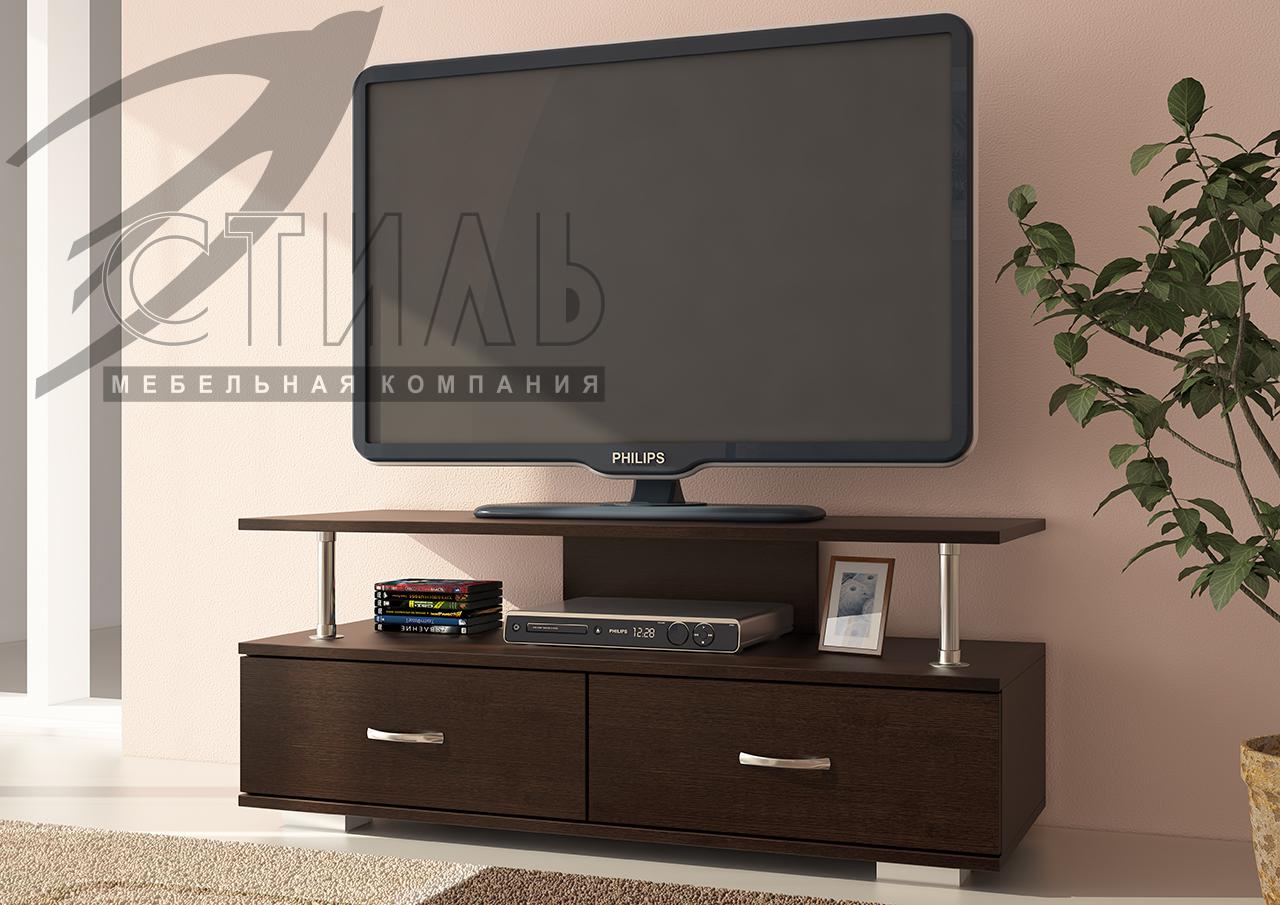 Основные материалы:- Каркас-фасад  - ЛДСП  "Венге" (толщина 16 мм);- Каркас/фасад  - ЛДСП  "Венге" (толщина 16 мм)/ЛДСП "Дуб молочный" (толщина 16 мм);- Задние стенки и дно ящиков – ЛДВП «Венге» (толщина 3 мм);- Торцы  деталей обработаны  кромкой ПВХ 0,4 мм в цвет ЛДСП.Лицевая фурнитура:- Ручка – скоба, цвет металлик, длина 126 мм, ширина 13 мм, высота 24 мм, материал – металл;- Опоры – опора прямоугольная 87*53 мм, цвет матовый металлик,  высота 20 мм,  материал –пластик.- Стойки  – труба круглая, цвет матовый металлик, диаметр 27  мм, материал –пластик;- Фланцы  – круглые, цвет матовый металлик, материал –пластик.Техническое описаниеВысота  414 мм с опорами,  394 мм без учета опор.Тумба под телевизор имеет 2 выдвижных  ящика, ящики оснащены роликовыми направляющими длиной 350 мм. ПроизводительАдрес: 440015, г. Пенза, ул. Аустрина, 166. Телефоны:
+7 (8412) 26-25-87 - Ком. директор Буянин Анатолий Александрович
+7 (8412) 23-33-56, 90-81-32, 26-25-87 - Отдел по работе с клиентами
Электронная почта: 677100@mail.ruСайт: http://www.mcstyle.ru/
